SPECYFIKACJAWARUNKÓW ZAMÓWIENIAna:„Dostawa oleju napędowego” Numer sprawy: NA.261.1.6.2022Przemyśl, 20.12.2022 r.art. 1ZAMAWIAJĄCYPrzemyska Gospodarka Komunalna Sp. z o.o. ul. Słowackiego 104, 37- 700 Przemyśl     NIP: 7950009315, REGON: 650038730Tel.: (16) 678 24 84Adres poczty elektronicznej: sekretariat@pgk.przemysl.pl Adres strony internetowej: www.pgk.przemysl.plAdres elektronicznej skrzynki podawczej: /pgk/SkrytkaESPAdres strony internetowej prowadzonego postępowania:https://www.pgk-przemysl.4bip.pl/index.php?idg=4&id=13&x=5&y=97Na tej stronie udostępniane będą zmiany i wyjaśnienia treści SWZ oraz inne dokumenty zamówienia bezpośrednio związane z postępowaniem o udzielenie zamówienia.art. 2INFORMACJE OGÓLNE§ 1Podstawa prawnaUstawa z dnia 11 września 2019 r. Prawo zamówień publicznych (Dz.U. z 2022 r. 
poz. 1710, z poźn.zm.) zwanej dalej ustawą Pzp, wraz z aktami wykonawczymi do tej ustawy.Tryb zamówienia publicznego – tryb podstawowy realizowany na podstawie art. 275                pkt. 1 ustawy Pzp.Zamawiający nie przewiduje wyboru najkorzystniejszej oferty z możliwością prowadzenia negocjacji.§ 2Ubieganie się o udzielenie  zamówienia publicznegoO udzielenie zamówienia mogą ubiegać się wykonawcy, którzy: 1) nie podlegają wykluczeniu, 2) spełniają warunki udziału w postępowaniu określone przez zamawiającego.Wykonawcy mogą ubiegać się o udzielenie zamówienia samodzielnie lub wspólnie. W przypadku wspólnego ubiegania się o udzielenie zamówienia, wykonawcy ustanawiają pełnomocnika do reprezentowania ich w postępowaniu o udzielenie zamówienia albo reprezentowania w postępowaniu i zawarcia umowy w sprawie zamówienia publicznego. Wszelka korespondencja prowadzona będzie przez zamawiającego wyłącznie                            z pełnomocnikiem.Przepisy dotyczące wykonawcy stosuje się odpowiednio do wykonawców wspólnie ubiegających się o udzielenie zamówienia. Wykonawca może powierzyć wykonanie części zamówienia podwykonawcom. Zamawiający nie zastrzega obowiązku osobistego wykonania przez wykonawcę kluczowych części zamówienia.Zamawiający żąda wskazania przez wykonawcę części zamówienia, których wykonanie zamierza powierzyć podwykonawcom, i podania przez wykonawcę firm podwykonawców, jeżeli są już znani. Powierzenie wykonania części zamówienia podwykonawcom nie zwalnia wykonawcy 
z odpowiedzialności za należyte wykonanie tego zamówienia.art. 3PRZEDMIOT ZAMÓWIENIA§ 1Opis przedmiotu zamówieniaPrzedmiotem zamówienia jest sukcesywna dostawa oleju napędowego, zwanego również dalej „paliwem” do stacji paliw (magazynu zamawiającego) przy                ul. Kałuży 4 w Przemyślu:  - olej napędowy w ilości do 110 m3 (miesięcznie jednorazowo około 10 m3) - standardowy, właściwy do warunków klimatycznych.Oferowane paliwo musi spełniać:1) wymogi jakościowe dla paliw ciekłych określone w Rozporządzeniu Ministra Gospodarki  z dnia 9 października 2015 r. w sprawie wymagań jakościowych dla paliw ciekłych (Dz. U. z  2015 r. poz. 1680, z późn. zm.) oraz w Polskiej Normie PN-EN 590 lub równoważnej,2) warunki dopuszczenia do obrotu i stosowania na terenie Polski.Szczegółowe warunki realizacji zamówienia oraz warunki płatności określone zostały                w istotnych postanowieniach umowy - Załączniku nr  5 do SWZ.Nazwy i kody określone we Wspólnym Słowniku Zamówień.Kod CPV:        09134100-8 - olej napędowyZamawiający nie dopuszcza składania ofert wariantowych.Zamawiający nie dopuszcza składania ofert częściowych. Powody niepodzielenia zamówienia na części.Zamówienie posiada charakter niepodzielny i obejmuje dostawę jednego rodzaju paliwa do jednej stacji paliw (magazynu paliw) zamawiającego .§ 2Informacja o przewidywanych zamówieniach, o których mowa w art. 214 ust. 1 pkt 8 ustawy Pzp Zamawiający nie przewiduje możliwości udzielenia zamówień, o których mowa w art. 214 ust. 1 pkt 8 ustawy Pzp. § 3Termin wykonania zamówieniaWymagany termin (okres) realizacji zamówienia od daty zawarcia umowy do 31.12.2023 r.art. 4 PODSTAWY WYKLUCZENIA Z POSTĘPOWANIA ORAZ WARUNKI UDZIAŁU W POSTĘPOWANU§ 1 Podstawy wykluczenia z postępowania Zamawiający wykluczy z postępowania o udzielenie zamówienia wykonawcę, wobec którego zachodzą podstawy wykluczenia, o których mowa w art. 108 ust. 1 ustawy Pzp,                 Z postępowania o udzielenie zamówienia wyklucza się wykonawcę:będącego osobą fizyczną, którego prawomocnie skazano za przestępstwo:udziału w zorganizowanej grupie przestępczej albo związku mającym na celu popełnienie przestępstwa lub przestępstwa skarbowego, o którym mowa w art. 258 Kodeksu karnegohandlu ludźmi, o którym mowa w art. 189a Kodeksu karnegoo którym mowa w art. 228-230a, art. 250a Kodeksu karnego, w art. 46–48 ustawy
 z dnia 25 czerwca 2010 r. o sporcie (Dz. U. z 2020 r. poz. 1133 oraz z 2021 r. poz. 2054 i 2142) lub w art. 54 ust. 1–4 ustawy z dnia12 maja 2011 r. o refundacji leków, środków spożywczych specjalnego przeznaczenia żywieniowego oraz wyrobów medycznych (Dz. U. z 2022 r. poz. 463,583 i 974), finansowania przestępstwa o charakterze terrorystycznym, o którym mowa w art. 165a Kodeksu karnego, lub przestępstwo udaremniania lub utrudniania stwierdzenia przestępnego pochodzenia pieniędzy lub ukrywania ich pochodzenia, o którym mowa w art. 299 Kodeksu karnego,o charakterze terrorystycznym, o którym mowa w art. 115 § 20 Kodeksu karnego, lub mające na celu popełnienie tego przestępstwa,powierzenia wykonywania pracy małoletniemu cudzoziemcowi, o którym mowa w art. 9 ust. 2 ustawy z dnia 15 czerwca 2012 r. o skutkach powierzania wykonywania pracy cudzoziemcom przebywającym wbrew przepisom na terytorium Rzeczypospolitej Polskiej (Dz. U. z 2021 r. poz. 1754),przeciwko obrotowi gospodarczemu, o których mowa w art. 296-307 Kodeksu karnego, przestępstwo oszustwa, o którym mowa w art. 286 Kodeksu karnego, przestępstwo przeciwko wiarygodności dokumentów, o których mowa w art. 270-277d Kodeksu karnego, lub przestępstwo skarbowe,o którym mowa w art. 9 ust. 1 i 3 lub art. 10 ustawy z dnia 15 czerwca 2012 r.                       o skutkach powierzania wykonywania pracy cudzoziemcom przebywającym wbrew przepisom na terytorium Rzeczypospolitej Polskiej- lub za odpowiedni czyn zabroniony określony w przepisach prawa obcego; jeżeli urzędującego członka jego organu zarządzającego lub nadzorczego, wspólnika spółki w spółce jawnej lub partnerskiej albo komplementariusza w spółce komandytowej lub komandytowo-akcyjnej lub prokurenta prawomocnie skazano za przestępstwo, o którym mowa w pkt 1,wobec którego wydano prawomocny wyrok sądu lub ostateczną decyzję administracyjną o zaleganiu z uiszczeniem podatków, opłat lub składek na ubezpieczenie społeczne lub zdrowotne, chyba że Wykonawca odpowiednio przed upływem terminu do składania wniosków o dopuszczenie do udziału w postępowaniu albo przed upływem terminu składania ofert dokonał płatności należnych podatków, opłat lub składek na ubezpieczenie społeczne lub zdrowotne wraz z odsetkami lub grzywnami lub zawarł wiążące porozumienie w sprawie spłaty tych należności;wobec którego prawomocnie orzeczono zakaz ubiegania się o zamówienia publiczne;jeżeli Zamawiający może stwierdzić, na podstawie wiarygodnych przesłanek, że Wykonawca zawarł z innymi Wykonawcami porozumienie mające na celu zakłócenie konkurencji, w szczególności jeżeli należąc do tej samej grupy kapitałowej w rozumieniu ustawy z dnia 16 lutego 2007 r. o ochronie konkurencji i konsumentów, złożyli odrębne oferty, oferty częściowe lub wnioski o dopuszczenie do udziału w postępowaniu, chyba że wykażą, że przygotowali te oferty lub wnioski niezależnie od siebie;jeżeli, w przypadkach, o których mowa w art. 85 ust. 1 ustawy Pzp, doszło do zakłócenia konkurencji wynikającego z wcześniejszego zaangażowania tego Wykonawcy lub podmiotu, który należy z Wykonawcą do tej samej grupy kapitałowej w rozumieniu ustawy z dnia 16 lutego 2007 r. o ochronie konkurencji i konsumentów, chyba że spowodowane tym zakłócenie konkurencji może być wyeliminowane w inny sposób niż przez wykluczenie Wykonawcy z udziału w postępowaniu o udzielenie zamówienia.Zgodnie z art. 109 ust. 1 pkt 1 i 4 ustawy Pzp z  postępowania o udzielenie zamówienia zamawiający wykluczy wykonawcę:który naruszył obowiązki dotyczące płatności podatków, opłat lub składek na ubezpieczenia społeczne lub zdrowotne, z wyjątkiem przypadku, o którym mowa               w art. 108 ust. 1 pkt 3 Pzp, chyba że wykonawca odpowiednio przed upływem terminu do składania wniosków o dopuszczenie do udziału w postępowaniu albo przed upływem terminu składania ofert dokonał płatności należnych podatków, opłat lub składek na ubezpieczenia społeczne lub zdrowotne wraz z odsetkami lub grzywnami lub zawarł wiążące porozumienie w sprawie spłaty tych należności; w stosunku do którego otwarto likwidację, ogłoszono upadłość, którego aktywami zarządza likwidator lub sąd, zawarł układ z wierzycielami, którego działalność gospodarcza jest zawieszona albo znajduje się on w innej tego rodzaju sytuacji wynikającej z podobnej procedury przewidzianej w przepisach miejsca wszczęcia tej procedury.Wykonawca nie podlega wykluczeniu w okolicznościach określonych w art. 108 ust. 1             pkt 1, 2 i 5 lub art. 109 ust. 1 pkt. 4 ustawy Pzp, jeżeli udowodni zamawiającemu, że spełnił łącznie przesłanki określone w art. 110 ust. 2 ustawy Pzp. Zamawiający oceni, czy podjęte przez wykonawcę czynności są wystarczające do wykazania jego rzetelności, uwzględniając wagę i szczególne okoliczności czynu wykonawcy, a jeżeli uzna, że nie są wystarczające, wykluczy wykonawcę.Zamawiający na podstawie art. 7 ust. 1 ustawy z dnia 13 kwietnia 2022 r. o szczególnych rozwiązaniach w zakresie przeciwdziałania wspieraniu agresji na Ukrainę oraz służących ochronie bezpieczeństwa narodowego (Dz. U. z 2022 r. poz. 835, z późn. zm.), wykluczy  z niniejszego postępowania: wykonawcę wymienionego w wykazach określonych w rozporządzeniu 765/2006 
i rozporządzeniu 269/2014 albo wpisanego na listę na podstawie decyzji w sprawie wpisu na listę rozstrzygającej o zastosowaniu środka, o którym mowa w art. 1 pkt 3 ustawy; wykonawcę, którego beneficjentem rzeczywistym w rozumieniu ustawy z dnia                      1 marca 2018 r. o przeciwdziałaniu praniu pieniędzy oraz finansowaniu terroryzmu (Dz. U. z 2022 r. poz. 593 i 655) jest osoba wymieniona w wykazach określonych 
w rozporządzeniu 765/2006 i rozporządzeniu 269/2014 albo wpisana na listę lub będąca takim beneficjentem rzeczywistym od dnia 24 lutego 2022 r., o ile została wpisana na listę na podstawie decyzji w sprawie wpisu na listę rozstrzygającej                           o zastosowaniu środka, o którym mowa w art. 1 pkt 3 ustawy; wykonawcę, którego jednostką dominującą w rozumieniu art. 3 ust. 1 pkt 37 ustawy 
z dnia 29 września 1994 r. o rachunkowości (Dz. U. z 2021 r. poz. 217, 2105 i 2106), jest podmiot wymieniony w wykazach określonych w rozporządzeniu 765/2006 
i rozporządzeniu 269/2014 albo wpisany na listę lub będący taką jednostką dominującą od dnia 24 lutego 2022 r., o ile został wpisany na listę na podstawie decyzji w sprawie wpisu na listę rozstrzygającej o zastosowaniu środka, o którym mowa w art. 1 pkt 3 ustawy. Zamawiający może wykluczyć wykonawcę na każdym etapie postępowania, ofertę wykonawcy wykluczonego uznaje się za odrzuconą.§ 2Warunki udziału w postępowaniuO udzielenie zamówienia mogą ubiegać się wykonawcy, którzy spełniają warunki udziału 
w postępowaniu określone w ust. 2.O udzielenie zamówienia mogą ubiegać się wykonawcy, którzy spełniają warunki dotyczące:Zdolności do występowania w obrocie gospodarczym, Zamawiający nie określa takich warunków.Uprawnień do prowadzenia określonej działalności gospodarczej lub zawodowej, o ile wynika to z odrębnych przepisów.Zamawiający uzna warunek za spełniony, jeżeli wykonawca wykaże, że:posiada aktualną koncesję na obrót paliwami ciekłymi, wydaną przez Prezesa Regulacji Energetyki na podstawie ustawy z dnia 10 kwietnia 1997 r. Prawo energetyczne (Dz.  U.  z  2022  r. poz. 1385, z późn. zm.).Sytuacji ekonomicznej lub finansowej.Zamawiający uzna warunek za spełniony, jeżeli wykonawca wykaże, że:posiada środki finansowe lub zdolność kredytową w wysokości nie mniejszej niż 400 000,00 PLN W zakresie zdolności technicznej lub zawodowej.Zamawiający uzna warunek za spełniony, jeżeli wykonawca wykaże, że:  - wykonał w okresie ostatnich trzech lat przed upływem terminu składania ofert,             a jeżeli okres prowadzenia działalności jest krótszy - w tym okresie, dostawy oleju napędowego na wartość co najmniej 400 000,00 PLN brutto łącznie.W przypadku wykonawców wspólnie ubiegających się o udzielenie zamówienia spełnienie warunków udziału w postępowaniu oceniane będzie łącznie, z zastrzeżeniem, że warunki określone w ust. 2 pkt. 2 oraz pkt 4 musi spełniać, co najmniej jeden wykonawca spośród wykonawców występujących wspólnie.Warunek dotyczący uprawnień  do  prowadzenia  określonej  działalności  gospodarczej  lub zawodowej, o którym mowa w ust. 2 pkt 2,  jest spełniony, jeżeli co najmniej jeden  
z Wykonawców  wspólnie  ubiegających  się  o  udzielenie  zamówienia  posiada  uprawnienia  do prowadzenia  określonej  działalności  gospodarczej  lub  zawodowej                  i  zrealizuje  dostawy, do których realizacji te uprawnienia są wymagane.W odniesieniu do warunków dotyczących wykształcenia, kwalifikacji zawodowych lub doświadczenia wykonawcy wspólnie ubiegający się o udzielenie zamówienia mogą polegać na zdolnościach tych z wykonawców, którzy wykonają dostawy, do realizacji, których, te zdolności są wymagane. W przypadku, o którym mowa w ust. 5, wykonawcy wspólnie ubiegający się o udzielenie zamówienia składają w formularzu oferty oświadczenie, z którego wynika, które dostawy wykonają poszczególni wykonawcy. Ocena spełnienia warunków udziału w postępowaniu będzie dokonana na podstawie złożonych dokumentów, na zasadzie spełnia/nie spełnia.W celu potwierdzenia spełnienia warunków udziału w postępowaniu, wykonawca może polegać na potencjale podmiotu trzeciego na zasadach opisanych w art. 118–123 ustawy Pzp.W celu przeliczenia na PLN wszystkich wartości i danych finansowych podanych                      w innych walutach Zamawiający zastosuje średni kurs Narodowego Banku Polskiego aktualny na dzień zamieszczenia ogłoszenia o zamówieniu w Biuletynie Zamówień Publicznych. art. 5WYKAZ PODMIOTOWYCH ŚRODKÓW DOWODOWYCH POTWIERDZAJĄCYCH BRAK PODSTAW DO WYKLUCZENIA                             ORAZ SPEŁNIANIE WARUNKÓW UDZIAŁU W POSTĘPOWANIU§ 1Wykaz podmiotowych środków składanych przez wykonawcę w celu tymczasowego potwierdzenia, że nie podlega on wykluczeniu z postępowania oraz spełnia warunki udziału w postepowaniu oraz inne dokumenty wymagane do złożenia wraz z ofertą.Wykonawca do oferty zobowiązany jest dołączyć aktualne na dzień składania ofert oświadczenia w zakresie wskazanym w niniejszej SWZ  - według Załącznika nr 2                     do SWZ. Informacje zawarte w oświadczeniu będą stanowić tymczasowe potwierdzenie, że wykonawca nie podlega wykluczeniu oraz spełnia warunki udziału w postępowaniu. Wykonawca, w przypadku polegania na zdolnościach lub sytuacji podmiotów udostępniających zasoby, przedstawia, wraz z oświadczeniem, o którym mowa w ust. 1, także oświadczenie podmiotu udostępniającego zasoby, potwierdzające brak podstaw wykluczenia tego podmiotu oraz odpowiednio spełnianie warunków udziału                                  w postępowaniu w zakresie, w jakim wykonawca powołuje się na jego zasoby - według Załącznika nr 3  do SWZ.W przypadku wspólnego ubiegania się o zamówienie przez wykonawców, oświadczenie,   o którym mowa w ust. 1, składa każdy z wykonawców. Oświadczenia te potwierdzają brak podstaw wykluczenia oraz spełnianie warunków udziału w postępowaniu w zakresie,          w jakim każdy z wykonawców wykazuje spełnianie warunków udziału w postępowaniu.Wykonawca zobowiązany jest do złożenia wraz z ofertą (wg wzoru Załącznika nr 1                   do SWZ): Załącznik nr 2 do SWZ - Oświadczenie o braku podstaw do wykluczenia                                  z postępowania oraz o spełnieniu warunków udziału w postępowaniu;Załącznik nr 3 do SWZ - Oświadczenie podmiotu udostępniającego zasoby o braku podstaw wykluczenia oraz spełnianiu warunków udziału w postępowaniu, w zakresie 
w jakim wykonawca powołuje się na jego zasoby (jeśli dotyczy);Pełnomocnictwo upoważniające do złożenia oferty, o ile ofertę składa pełnomocnik;Pełnomocnictwo do reprezentowania wykonawców występujących wspólnie                           w postępowaniu o udzielenie zamówienia albo reprezentowania w postępowaniu i do zawarcia umowy w sprawie zamówienia publicznego, zgodnie z § 5 ust. 1 pkt 1 niniejszego artykułu;Oświadczenie, z którego wynika, które dostawy wykonają poszczególni wykonawcy, 
w zakresie art. 117 ust. 4 ustawy Pzp (w Formularzu oferty - jeśli dotyczy);Zobowiązanie podmiotu udostępniającego zasoby, o którym mowa w art. 118 ust. 4 ustawy Pzp (dokument własny wykonawcy - jeśli dotyczy);Informacje na temat podwykonawstwa (w Formularzu oferty - jeśli dotyczy);Dowód wniesienia wadium, jeśli wadium jest składane w innej formie niż pieniężna. Wysokość wadium została określona w art. 7 SWZ.§ 2Dokumenty i oświadczania wymagane przed udzieleniem zamówieniaZgodnie z art. 274 ust. 1 ustawy Pzp,  zamawiający wezwie wykonawcę, którego oferta została najwyżej oceniona, do złożenia w wyznaczonym, nie krótszym niż 5 dni, terminie aktualnych na dzień złożenia podmiotowych środków dowodowych, o których mowa                     w § 3 i § 4 niniejszego artykułu.Zgodnie z art. 274 ust. 2 ustawy Pzp, jeżeli jest to niezbędne do zapewnienia odpowiedniego przebiegu postępowania o udzielenie zamówienia, zamawiający może na każdym etapie postępowania wezwać wykonawców do złożenia wszystkich lub niektórych środków dowodowych aktualnych na dzień ich złożenia.§3Wykaz podmiotowych środków dowodowych, składanych przez wykonawcę                      na wezwanie zamawiającego w celu potwierdzenia braku podstaw wykluczenia Wykonawcy z udziału w postępowaniuW celu potwierdzenia braku podstaw wykluczenia wykonawcy z udziału w postępowaniu zamawiający żąda: zaświadczenia właściwego naczelnika urzędu skarbowego potwierdzającego, że wykonawca nie zalega z opłacaniem podatków i opłat, w zakresie art. 109 ust. 1 pkt 1 ustawy Pzp, wystawionego nie wcześniej niż 3 miesiące przed jego złożeniem, a w przypadku zalegania z opłacaniem podatków lub opłat wraz z zaświadczeniem zamawiający żąda złożenia dokumentów potwierdzających, że odpowiednio przed upływem terminu składania wniosków o dopuszczenie do udziału w postępowaniu albo przed upływem terminu składania ofert wykonawca dokonał płatności należnych podatków lub opłat wraz z odsetkami lub grzywnami lub zawarł wiążące porozumienie w sprawie spłat tych należności,odpisu lub informacji z Krajowego Rejestru Sądowego lub z Centralnej Ewidencji 
i Informacji o Działalności Gospodarczej, w zakresie art. 109 ust. 1 pkt 4 ustawy Pzp, sporządzonych nie wcześniej niż 3 miesiące przed jej złożeniem, jeżeli odrębne przepisy wymagają wpisu do rejestru lub ewidencji. Jeżeli Wykonawca ma siedzibę lub miejsce zamieszkania poza granicami Rzeczypospolitej Polskiej, zamiast dokumentów, o których mowa w ust. 1 pkt 1 - 2  – składa dokument lub dokumenty wystawione w kraju, w którym wykonawca ma siedzibę lub miejsce zamieszkania, potwierdzające odpowiednio, że: nie naruszył obowiązków dotyczących płatności podatków lub opłat, nie otwarto jego likwidacji, nie ogłoszono upadłości, jego aktywami nie zarządza likwidator lub sąd, nie zawarł układu z wierzycielami, jego działalność gospodarcza nie jest zawieszona ani nie znajduje się on w innej tego rodzaju sytuacji wynikającej z podobnej procedury przewidzianej w przepisach miejsca wszczęcia tej procedury.Dokumenty, o których mowa w ust. 2 powinny być wystawione nie wcześniej niż                      3 miesiące przed ich złożeniem. Jeżeli w kraju, w którym wykonawca ma siedzibę lub miejsce zamieszkania, nie wydaje się dokumentów, o których mowa w ust. 2, lub gdy dokumenty te nie odnoszą się do wszystkich przypadków, o których mowa w art. 108 ust. 1 pkt 1, 2
i 4, art. 109 ust. 1 pkt 1 ustawy Pzp, zastępuje się je odpowiednio w całości lub w części dokumentem zawierającym odpowiednio oświadczenie wykonawcy, ze wskazaniem osoby albo osób uprawnionych do jego reprezentacji, lub oświadczenie osoby, której dokument miał dotyczyć, złożone pod przysięgą, lub, jeżeli w kraju, w którym wykonawca ma siedzibę lub miejsce zamieszkania nie ma przepisów o oświadczeniu pod przysięgą, złożone przed organem sądowym lub administracyjnym, notariuszem, organem samorządu zawodowego lub gospodarczego, właściwym ze względu na siedzibę lub miejsce zamieszkania wykonawcy. Przepis ust. 3 stosuje się. Zamawiający żąda od Wykonawcy, który polega na zdolnościach lub sytuacji podmiotów udostępniających zasoby przedstawienia w odniesieniu do tych podmiotów dokumentów wymienionych w ust. 1 lub 2.W przypadku Wykonawców wspólnie ubiegających się o udzielenie zamówienia dokumenty określone w ust. 1 i 2 obowiązują oddzielnie każdego z Wykonawców.Zamawiający nie wzywa do złożenia podmiotowych środków dowodowych, jeżeli może je uzyskać za pomocą bezpłatnych i ogólnodostępnych baz danych, w szczególności rejestrów publicznych w rozumieniu ustawy z 17 lutego 2005 r. o informatyzacji działalności podmiotów realizujących zadania publiczne, o ile wykonawca wskazał                     w oświadczeniu wstępnym dane umożliwiające dostęp do tych środków.§ 4Wykaz oświadczeń lub dokumentów składanych przez wykonawcę na wezwanie Zamawiającego w celu potwierdzenia spełniania przez wykonawcę warunków udziału           w postępowaniuW celu  potwierdzenia spełniania przez wykonawcę warunków udziału w postępowaniu dotyczących uprawnień do prowadzenia określonej działalności gospodarczej lub zawodowej, o ile wynika to z odrębnych przepisów, zamawiający żąda następujących  podmiotowych środków dowodowych: aktualną koncesję na obrót paliwami ciekłymi, wydaną przez Prezesa Regulacji Energetyki na podstawie ustawy z dnia 10 kwietnia 1997 r. Prawo energetyczne                (Dz.  U.  z  2022  r. poz. 1385, z późn. zm.).W celu  potwierdzenia spełniania przez wykonawcę warunków udziału w postępowaniu dotyczących sytuacji ekonomicznej lub finansowej, zamawiający żąda następujących  podmiotowych środków dowodowych: informację banku lub spółdzielczej kasy oszczędnościowo-kredytowej potwierdzającej wysokość posiadanych środków finansowych lub zdolność kredytową wykonawcy,  w okresie nie wcześniejszym niż 3 miesiące przed jej złożeniem.Jeżeli z uzasadnionej przyczyny wykonawca nie może złożyć wymaganych przez zamawiającego podmiotowych środków dowodowych, o których mowa w ust. 2, wykonawca składa inne podmiotowe środki dowodowe, które w wystarczający sposób potwierdzają spełnianie opisanego przez zamawiającego warunku udziału w postępowaniu lub kryterium selekcji dotyczącego sytuacji ekonomicznej lub finansowej. W celu  potwierdzenia spełniania przez wykonawcę warunków udziału w postępowaniu dotyczących zdolności technicznej lub zawodowej, zamawiający żąda następujących  podmiotowych środków dowodowych: wykaz dostaw wykonanych, a w przypadku świadczeń powtarzających się lub ciągłych również wykonywanych, w okresie ostatnich 3 lat, a jeżeli okres prowadzenia działalności jest krótszy – w tym okresie, wraz z podaniem ich wartości, przedmiotu, dat wykonania i podmiotów, na rzecz których dostawy zostały wykonane lub są wykonywane, oraz załączeniem dowodów określających, czy te dostawy zostały wykonane lub są wykonywane należycie, przy czym dowodami, o których mowa, są referencje bądź inne dokumenty sporządzone przez podmiot, na rzecz którego dostawy zostały wykonane, a w przypadku świadczeń powtarzających się lub ciągłych są wykonywane, a jeżeli wykonawca z przyczyn niezależnych od niego nie jest                          w stanie uzyskać tych dokumentów – oświadczenie wykonawcy; w przypadku świadczeń powtarzających się lub ciągłych nadal wykonywanych referencje bądź inne dokumenty potwierdzające ich należyte wykonywanie powinny być wystawione                       w okresie ostatnich 3 miesięcy; wzór wykazu stanowi Załącznik nr 4 do SWZ. Okres wyrażony w latach, o którym mowa w ust. 4, liczy się wstecz od dnia, w którym upływa termin składania ofert. 6. Jeżeli wykonawca powołuje się na doświadczenie w realizacji dostaw, wykonywanych wspólnie z innymi wykonawcami, wykaz, o którym mowa w ust. 4, dotyczy dostaw,                w których wykonaniu wykonawca ten bezpośrednio uczestniczył, a w przypadku świadczeń powtarzających się lub ciągłych, w których wykonywaniu bezpośrednio uczestniczył lub uczestniczy. § 5Informacje dotyczące wykonawców wspólnie ubiegających się o udzielenie zamówieniaW przypadku wspólnego ubiegania się o zamówienie przez wykonawców (w tym spółka cywilna):do oferty należy dołączyć pełnomocnictwo dla pełnomocnika do reprezentowania wykonawców występujących wspólnie w postępowaniu o udzielenie zamówienia albo reprezentowania w postępowaniu i do zawarcia umowy w sprawie zamówienia publicznego. Pełnomocnictwo musi jednoznacznie wynikać z umowy lub z innej czynności prawnej, mieć formę zgodną z określoną w Rozporządzeniu Prezesa Rady Ministrów z dnia 30 grudnia 2020 r. w sprawie sposobu sporządzania i przekazywania informacji oraz wymagań technicznych dla dokumentów elektronicznych oraz środków komunikacji elektronicznej w postępowaniu o udzielenie zamówienia publicznego lub konkursie, powinno również w swej treści zawierać wskazanie niniejszego postępowania. Wykonawcy wspólnie ubiegający się o udzielenie zmówienia dołączają  ww. pełnomocnictwo lub umowę regulującą współpracę konsorcjum, z której wynika ustanowione pełnomocnictwo.Spółka cywilna dołącza ww. pełnomocnictwo lub dokument, z którego wynika ww. pełnomocnictwo.Wykonawcy występujący wspólnie ponoszą solidarną odpowiedzialność za niewykonanie lub nienależyte wykonanie zamówienia.Oferta podpisana przez pełnomocnika musi być prawnie wiążąca, łącznie i z osobna dla wszystkich podmiotów składających ofertę.Pełnomocnik będzie upoważniony do zaciągania zobowiązań w imieniu i na rzecz każdego i wszystkich podmiotów składających wspólną ofertę.Realizacja całości kontraktu łącznie z płatnościami będzie dokonywana wyłącznie przez pełnomocnika reprezentującego podmioty występujące wspólnie.Wszystkie podmioty składające wspólną ofertę będą odpowiedzialne na zasadach określonych w Kodeksie cywilnym.art. 6KOMUNIKOWANIE SIĘ ZAMAWIAJĄCEGO Z WYKONAWCAMI§ 1Forma porozumiewania się – informacje ogólneW postępowaniu o udzielenie zamówienia komunikacja między zamawiającym                            a wykonawcami odbywa się drogą elektroniczną:przy użyciu miniPortalu, który dostępny jest pod adresem: https://miniportal.uzp.gov.pl/, ePUAPu, dostępnego pod adresem: https://epuap.gov.pl/wps/portal;za pomocą poczty elektronicznej, email: sekretariat@pgk.przemysl.pl wykonawca oraz zamawiający prowadzą korespondencję elektroniczną (inną niż oferta wykonawcy i ew. załączniki do oferty).Wykonawca zamierzający wziąć udział w postępowaniu o udzielenie zamówienia publicznego musi posiadać konto na ePUAP. Wykonawca posiadający konto na ePUAP ma dostęp do następujących formularzy: „Formularz do złożenia, zmiany, wycofania oferty lub wniosku” oraz „Formularz do komunikacji”.Wymagania techniczne i organizacyjne wysyłania i odbierania dokumentów elektronicznych, elektronicznych kopii dokumentów i oświadczeń oraz informacji przekazywanych przy ich użyciu opisane zostały w Regulaminie korzystania z systemu miniPortal dostępnym pod adresem https://miniportal.uzp.gov.pl/WarunkiUslugi oraz Warunkach korzystania z elektronicznej platformy usług administracji publicznej (ePUAP). Maksymalny rozmiar plików przesyłanych za pośrednictwem dedykowanych formularzy: „Formularz do złożenia, zmiany, wycofania oferty lub wniosku” i „Formularz do komunikacji” wynosi 150 MB.Za datę przekazania oferty, wniosków, zawiadomień, dokumentów elektronicznych, oświadczeń lub elektronicznych kopii dokumentów lub oświadczeń oraz innych informacji przyjmuje się datę ich przekazania na ePUAP.Zamawiający przekazuje link do postępowania oraz ID postępowania z miniPortalu jako załącznik na stronie internetowej prowadzonego postępowania. Dane postępowanie można wyszukać również na Liście wszystkich postępowań w  miniPortalu    klikając  wcześniej  opcję  „Dla  Wykonawców”  lub  ze  strony  głównej  z  zakładki Postępowania.Zamawiający nie przewiduje sposobu komunikowania się z wykonawcami w inny sposób niż przy użyciu środków komunikacji elektronicznej wskazanych w niniejszej SWZ.Sposób sporządzenia dokumentów elektronicznych musi być zgody z wymaganiami określonymi w rozporządzeniu Prezesa Rady Ministrów z dnia 30 grudnia 2020 r.                         w sprawie sposobu sporządzania i przekazywania informacji oraz wymagań technicznych dla dokumentów elektronicznych oraz środków komunikacji elektronicznej                                 w postępowaniu o udzielenie zamówienia publicznego lub konkursie (Dz. U. z 2020 poz. 2452) oraz rozporządzeniu Ministra Rozwoju, Pracy i Technologii z dnia 23 grudnia 2020 r. w sprawie podmiotowych środków dowodowych oraz innych dokumentów lub oświadczeń, jakich może żądać zamawiający od wykonawcy (Dz. U. z 2020 poz. 2415).§ 2Sposób komunikowania się zamawiającego z wykonawcami (nie dotyczy składania ofert)W postępowaniu o udzielenie zamówienia komunikacja pomiędzy zamawiającym                      a wykonawcami w szczególności składanie oświadczeń, wniosków, zawiadomień oraz przekazywanie informacji odbywa się elektronicznie za pośrednictwem dedykowanego formularza: „Formularz do komunikacji” dostępnego na ePUAP oraz udostępnionego przez miniPortal. We wszelkiej korespondencji związanej z niniejszym postępowaniem zamawiający i wykonawcy posługują się numerem ogłoszenia (BZP lub ID postępowania z miniPortalu) lub powołują się na podany numer sprawy. Dokumenty elektroniczne, oświadczenia lub elektroniczne kopie dokumentów lub oświadczeń składane są przez Wykonawcę za pośrednictwem „Formularza do komunikacji” jako załączniki. Zamawiający dopuszcza również możliwość składania dokumentów elektronicznych, oświadczeń lub elektronicznych kopii dokumentów lub oświadczeń za pomocą poczty elektronicznej, na wskazany w § 1 ust. 1 pkt 2 adres e-mail.§ 3Osoby uprawnione do porozumiewania się z wykonawcamiOsoby uprawnione do porozumiewania się z wykonawcami: - Marzena Żak-Popowicz - tel. 16 678 24 38 - Grzegorz Hornecki - tel. 16 678 24 84 w. 28 Z osobami wymienionymi w ust. 1 można kontaktować się wyłącznie w sprawach organizacyjnych w dni robocze w godzinach 7.00 – 15.00. § 4Wyjaśnienie dokumentów składających się na SWZWykonawca może zwrócić się do zamawiającego z wnioskiem o wyjaśnienie treści SWZ. Zamawiający udzieli wyjaśnień niezwłocznie, jednak nie później niż na 2 dni przed upływem terminu składania ofert, pod warunkiem, że wniosek o wyjaśnienie treści SWZ wpłynie do zamawiającego nie później niż na 4 dni przed upływem terminu składania ofert.Jeżeli zamawiający nie udzieli wyjaśnień w terminie, o którym mowa w ust. 2, przedłuży termin składania ofert o czas niezbędny do zapoznania się wszystkich zainteresowanych wykonawców z wyjaśnieniami niezbędnymi do należytego przygotowania i złożenia ofert.W przypadku gdy wniosek o wyjaśnienie treści SWZ nie wpłynie w terminie, o którym mowa w ust. 2, zamawiający nie będzie miał obowiązku udzielania wyjaśnień SWZ oraz obowiązku przedłużenia terminu składania ofert.Przedłużenie terminu składania ofert, o których mowa w ust. 3, nie będzie miało wpływu na bieg terminu składania wniosku o wyjaśnienie treści SWZ.Treść zapytań wraz z wyjaśnieniami zamawiający udostępni, bez ujawniania źródła zapytania, na stronie internetowej prowadzonego postępowania.art. 7WYMAGANIA DOTYCZĄCE WADIUMWysokość wadium i formy jego wniesieniaKażda oferta musi być zabezpieczona wadium na cały okres związania ofertą,                               w wysokości: 3 000,00 zł (słownie: trzy tysiące złotych) lub równowartość tej kwoty wg średniego kursu NBP  z dnia wniesienia wadium.W przypadku wnoszenia wadium w formie pieniądza w tytule przelewu należy wpisać wadium i numer sprawy.Wadium może być wniesione w następujących formach:pieniądzu;gwarancjach bankowych;gwarancjach ubezpieczeniowych;poręczeniach udzielanych przez podmioty, o których mowa w art. 6b ust. 5 pkt 2 ustawy z dnia 9 listopada 2000 r. o utworzeniu Polskiej Agencji Rozwoju Przedsiębiorczości (Dz. U. z 2019 r. poz. 310, 836 i 1572). Wadium wnoszone w pieniądzu wpłaca się przelewem na rachunek bankowy wskazany przez zamawiającego: 26 1240 1792 1111 0010 9536 6354 z podaniem numeru sprawy. Nie jest dopuszczalna bezpośrednia wpłata kwoty wadium np. w kasie zamawiającego lub banku. Wadium wniesione przelewem na rachunek bankowy zamawiającego uznane będzie za wniesione w terminie, jeżeli przed terminem składania ofert rachunek bankowy zamawiającego będzie uznany kwotą wadium. Jeżeli wadium jest wnoszone w formie gwarancji lub poręczenia, o których mowa w ust. 2 pkt 2–4, wykonawca przekazuje zamawiającemu oryginał gwarancji lub poręczenia,                 w postaci elektronicznej. Oferta wykonawcy, który nie wniesie wadium lub wniesie w sposób nieprawidłowy lub nie utrzyma wadium nieprzerwalnie do upływu związania ofertą lub złoży wniosek                       o zwrot wadium w przypadku, o którym mowa w art. 98 ust. 2 pkt 3 ustawy Pzp, zostanie odrzucona. Zasady zwrotu oraz okoliczności zatrzymania wadium określa ustawa Pzp.art. 8TERMIN ZWIĄZANIA OFERTĄTermin związania ofertą wynosi 30 dni, tj. do dnia 27.01.2023 r.Bieg terminu związania ofertą rozpoczyna się wraz z upływem terminu składania ofert.art. 9CENA OFERTY§ 1Opis sposobu obliczenia ceny ofertyOpis sposobu obliczenia ceny określa formularz oferty stanowiący Załącznik nr 1             do SWZ.  Podstawą ustalenia ceny jednostkowej netto paliwa będzie cena ogłoszona przez PKN „ORLEN” S.A. na oficjalnej stronie internetowej https://www.orlen.pl  - dla biznesu - hurtowe ceny paliw (Olej Napędowy Ekodiesel) na dzień 22.12.2022 r., którą należy podać w formie określonej w formularzu oferty, pomniejszoną o stały rabat.W trakcie realizacji umowy cena jednostkowa paliwa ustalana będzie jako obowiązująca                 w dniu dostawy na podstawie ceny paliwa netto, ogłaszanej przez PKN „ORLEN” S.A. (zgodnie z § 3 projektowanych postanowień umowy – załącznik nr 5 do SWZ). Paliwo będzie sprzedawane i rozliczane w m3 (metr sześcienny) w temperaturze rzeczywistej.Cenę należy podać w złotych polskich i zaokrąglić do dwóch miejsc po przecinku                   (od 0,005 w górę). Cena podana w ofercie powinna zawierać koszty niezbędne do zrealizowania zamówienia, wynikające niniejszej Specyfikacji oraz projektowanych postanowień umowy, wraz z należnym podatkiem VAT. Jeżeli została złożona oferta, której wybór prowadziłby do powstania u zamawiającego obowiązku podatkowego zgodnie z ustawą z dnia 11 marca 2004 r. o podatku od towarów i usług (Dz. U. z 2021 poz. 685 z późn. zm.), dla celów zastosowania kryterium ceny lub kosztu, zamawiający dolicza do przedstawionej w tej ofercie ceny kwotę podatku od towarów i usług, którą miałby obowiązek rozliczyć. Wykonawca ma obowiązek: poinformować zamawiającego, że wybór jego oferty będzie prowadził do powstania u zamawiającego obowiązku podatkowego, wskazać nazwę (rodzaj) towaru lub usługi, których dostawa lub świadczenie będą prowadziły do powstania obowiązku podatkowego, wskazać wartość towaru lub usługi objętego obowiązkiem podatkowym zamawiającego, bez kwoty podatku, wskazać stawkę podatku od towarów i usług, która zgodnie z wiedzą wykonawcy, będzie miała.Informację w powyższym zakresie wykonawca składa w Formularzu oferty, stanowiącym Załącznik nr 1 do SWZ. Brak złożenia ww. informacji będzie postrzegany jako brak powstania obowiązku podatkowego u zamawiającego.§ 2Informacje dotyczące walut w jakich mogą być prowadzone rozliczeniaWszelkie ceny, podane w ofercie i innych dokumentach sporządzanych przez wykonawcę, muszą być wyrażone w złotych polskich.Wszelkie przyszłe rozliczenia między zamawiającym a wykonawcą dokonywane będą                  w złotych polskich.art. 10.OPIS KRYTERIÓW I SPOSÓB OCENY OFERT Kryteria wyboru ofert oraz ich wagi Przy dokonywaniu wyboru najkorzystniejszej oferty Zamawiający będzie stosować następujące kryteria oceny ofert:Kryterium temu zostaje przypisana liczba 100 punktów. Ilość punktów poszczególnym Wykonawcom za kryterium, przyznawana będzie według poniższej zasady:Oferta o najniższej cenie otrzyma 100 punktów.Pozostałe oferty - liczba punktów wyliczona wg wzoru :                                     cena najniższa spośród nieodrzuconych ofertCi  = --------------------------------------------------------------------- x 100 pkt                                                  cena oferty badaneji	 - numer oferty badanejCi  - liczba punktów za kryterium „Cena” (oferty badanej)cena oferty - cena brutto z Formularza ofertyZamówienie zostanie udzielone Wykonawcy, który uzyska największą ilość punktów.art. 11
FORMA DOKUMENTÓW, OPIS SPOSOBU PRZYGOTOWANIA                                                  I SKŁADANIA OFERTY 
§ 1 
Forma dokumentówOfertę, oświadczenia, o których mowa w art. 125 ust. 1 ustawy Pzp, podmiotowe środki dowodowe, w tym oświadczenie, o którym mowa w art. 117 ust. 4 ustawy Pzp oraz zobowiązanie podmiotu udostępniającego zasoby, o którym mowa w art. 118 ust. 3 ustawy Pzp, pełnomocnictwo sporządza się w postaci elektronicznej, w formatach danych określonych w ust. 3.Informacje, oświadczenia lub dokumenty inne niż określone w ust. 1, przekazywane                  w postępowaniu sporządza się w postaci elektronicznej, formatach danych określonych               w ust. 3 lub jako tekst wpisany bezpośrednio do wiadomości przekazywanej przy użyciu środków komunikacji elektronicznej. Zamawiający zaleca następujący format przesyłanych danych: .pdf, doc, .docx, .rtf, .odt                     ze szczególnym wskazaniem na .pdfDo złożenia oferty konieczne jest posiadanie przez osobę upoważnioną do reprezentowania wykonawcy ważnego kwalifikowanego podpisu elektronicznego, podpisu zaufanego lub podpisu osobistego.Ilekroć w niniejszej SWZ jest mowa o: podpisie zaufanym – należy przez to rozumieć podpis, o którym mowa art. 3 pkt 14a ustawy z 17 lutego 2005 r. o informatyzacji działalności podmiotów realizujących zadania publiczne (Dz.U. z 2021 poz. 2070, z późn. zm.),podpisie osobistym – należy przez to rozumieć podpis, o którym mowa w art. z art. 2                ust. 1 pkt 9 ustawy z 6 sierpnia 2010 r. o dowodach osobistych (Dz.U. z 2022 r. 
poz. 671).Zalecenia Zamawiającego odnośnie kwalifikowanego podpisu elektronicznego:dokumenty sporządzone i przesyłane w formacie .pdf zaleca się podpisywać kwalifikowanym podpisem elektronicznym w formacie PAdES;dokumenty sporządzone i przesyłane w formacie innym niż .pdf (np.: doc, .docx, .rtf, .odt) zaleca się podpisywać kwalifikowanym podpisem elektronicznym w formacie XadES (plik z podpisem należy przekazywać łącznie z dokumentem podpisywanym);zamawiający rekomenduje wykorzystanie podpisu z kwalifikowanym znacznikiem czasu.Zamawiający zaleca, aby w przypadku podpisywania pliku przez kilka osób, stosować podpisy tego samego rodzaju. Podpisywanie różnymi rodzajami podpisów np. osobistym i kwalifikowanym może doprowadzić do problemów w weryfikacji plików.Szczegółowe informacje dotyczące:poświadczenia zgodności cyfrowego odwzorowania z dokumentem w postaci papierowej,dokumentów elektronicznych w postępowaniu, przekazywane przy użyciu środków komunikacji elektronicznej, zawierających informacje stanowiące tajemnicę przedsiębiorstwa w rozumieniu przepisów ustawy z dnia 16 kwietnia 1993 r. o zwalczaniu nieuczciwej konkurencji (Dz. U. z 2020 r. poz. 1913),sposobu poświadczenia zgodności cyfrowego odwzorowania z dokumentem w postaci papierowej przez wykonawcę, wykonawca wspólnie ubiegający się o udzielenie zamówienia, podmiot udostępniający zasoby lub podwykonawca,dokumentów elektronicznych oraz środków komunikacji elektronicznejznajdują się w Rozporządzeniu Prezesa Rady Ministrów z dnia 30 grudnia 2020 r. w sprawie sposobu sporządzania i przekazywania informacji oraz wymagań technicznych dla dokumentów elektronicznych oraz środków komunikacji elektronicznej w postępowaniu o udzielenie zamówienia publicznego lub konkursie.W przypadku gdy podmiotowe środki dowodowe, inne dokumenty, w tym dokumenty potwierdzające umocowanie do reprezentowania, zostały wystawione przez upoważnione podmioty jako dokument w postaci papierowej, przekazuje się cyfrowe odwzorowanie tego dokumentu opatrzone kwalifikowanym podpisem elektronicznym, podpisem zaufanym lub podpisem osobistym, poświadczające zgodność cyfrowego odwzorowania              z dokumentem w postaci papierowej.§ 2Przygotowanie ofertyOfertę należy przygotować ściśle według wymagań określonych w niniejszej SWZ. Treść oferty musi być zgodna z wymaganiami zamawiającego określonymi                            w dokumentach zamówienia. Ofertę należy sporządzić w języku polskim. Oferta i wszystkie załączone dokumenty, oświadczenia składane przez wykonawcę, składa się pod rygorem nieważności, w formie elektronicznej opatrzonej kwalifikowanym podpisem elektronicznym lub w postaci elektronicznej  opatrzonej podpisem zaufanym lub podpisem osobistym przez osoby uprawnione do czynności prawnych w imieniu wykonawcy i zaciągania w jego imieniu zobowiązań finansowych, zgodnie z formą reprezentacji określoną w dokumentach rejestrowych. Jeżeli umocowanie dla osób podpisujących ofertę nie wynika z dokumentów rejestrowych, wykonawca do oferty powinien dołączyć dokument pełnomocnictwa udzielonego przez osoby uprawnione i obejmujące swym zakresem umocowanie do złożenia oferty lub do złożenia oferty i podpisania umowy. Pełnomocnictwo powinno zostać złożone w formie określonej w SWZ.Wykonawca może złożyć tylko jedną ofertę w ramach przedmiotowego postępowania.                 W przypadku, gdy wykonawca złoży więcej niż jedną ofertę samodzielnie lub wspólnie z innymi Wykonawcami, oferty takiego wykonawcy zostaną odrzucone. Ofertę należy sporządzić zgodnie z formularzami zamieszczonymi w SWZ, stosując się do wymagań określonych w SWZ. Do formularza oferty należy załączyć wszystkie oświadczenia oraz dokumenty wymagane postanowieniami Specyfikacji - w formie określonej w SWZ. Wykonawcy ponoszą wszelkie koszty związane z przygotowaniem i złożeniem ofert niezależnie od wyniku postępowania. § 3 
Złożenie oferty Wykonawca składa ofertę za pośrednictwem „Formularza do złożenia, zmiany, wycofania oferty lub wniosku” dostępnego na ePUAP i udostępnionego również na miniPortalu. W formularzu do złożenia, zmiany, wycofania oferty lub wniosku wykonawca zobowiązany jest podać numer ogłoszenia BZP (wtedy dane postepowanie 
zaciągnie się automatycznie) lub numer referencyjny (wtedy dane postępowanie należy wypełnić ręcznie. UWAGA – w tym przypadku należy podawać numer IdPostępowania z miniPortalu).Funkcjonalność do zaszyfrowania oferty jest dostępna dla wykonawców na miniPortalu, w szczegółach danego postępowania. W formularzu oferty Wykonawca poda adres skrzynki ePUAP, na którym prowadzona będzie korespondencja związana z postępowaniem. Ofertę, wniosek o dopuszczenie do udziału w postępowaniu składa się, pod 
rygorem nieważności, w formie elektronicznej lub w postaci elektronicznej opatrzonej podpisem zaufanym lub podpisem osobistym.Sposób złożenia oferty, w tym zaszyfrowania oferty opisany został w „Instrukcji użytkownika”, dostępnej po adresem: https://miniportal.uzp.gov.pl/Instrukcja_uzytkownika_miniPortal-ePUAP.pdf Oferta nie może być złożona za pomocą poczty elektronicznej zamawiającego. Jeżeli dokumenty elektroniczne, przekazywane przy użyciu środków komunikacji elektronicznej, zawierają informacje stanowiące tajemnicę przedsiębiorstwa 
w rozumieniu przepisów ustawy z dnia 16 kwietnia 1993 r. o zwalczaniu nieuczciwej konkurencji (Dz. U. z 2020 r. poz. 1913), wykonawca, w celu utrzymania w poufności tych informacji, przekazuje je w wydzielonym i odpowiednio oznaczonym pliku, 
wraz z jednoczesnym zaznaczeniem polecenia „Załącznik stanowiący tajemnicę przedsiębiorstwa” a następnie wraz z plikami stanowiącymi jawną część należy ten plik zaszyfrować. Wykonawca zobowiązany jest, wraz z przekazaniem tych informacji, wykazać spełnienie przesłanek określonych w art. 11 ust. 2 ustawy z dnia 16 kwietnia 1993 r. o zwalczaniu nieuczciwej konkurencji. Zaleca się, aby uzasadnienie zastrzeżenia informacji jako tajemnicy przedsiębiorstwa było sformułowane w sposób umożliwiający jego udostępnienie. Zastrzeżenie przez wykonawcę tajemnicy przedsiębiorstwa bez uzasadnienia, będzie traktowane przez zamawiającego jako bezskuteczne ze względu na zaniechanie przez wykonawcę podjęcia niezbędnych działań w celu zachowania poufności objętych klauzulą informacji zgodnie z postanowieniami art. 18 ust. 3 ustawy Pzp.Do oferty należy dołączyć oświadczenie o niepodleganiu wykluczeniu, spełnianiu warunków udziału w postępowaniu zgodnie z art. 5 § 1 SWZ w formie elektronicznej lub w postaci elektronicznej opatrzonej podpisem zaufanym lub podpisem osobistym, a następnie zaszyfrować wraz z plikami stanowiącymi ofertę. Uwaga: przy wypełnianiu formularza przeznaczonego do  złożenia, zmiany, wycofania oferty w miniPortalu/ePUAPie zaznaczenie „PODPISZ I WYŚLIJ” stanowi jedynie funkcjonalność systemu ePuap, z której wykonawcy mogą, ale nie muszą skorzystać. Podpisanie samego formularza nie skutkuje automatycznie podpisaniem oferty 
w sposób określony w niniejszej specyfikacji.Oferta może być złożona tylko do upływu terminu składania ofert. Wykonawca po upływie terminu do składania ofert nie może skutecznie dokonać zmiany ani wycofać złożonej oferty.MIEJSCE ORAZ TERMIN SKŁADANIA I OTWARCIA OFERT§ 1Informacje o sposobie składania ofertWykonawca składa ofertę za pośrednictwem Formularza do złożenia lub wycofania oferty dostępnego na ePUAP i udostępnionego również na miniPortalu. Ofertę wraz z wymaganymi załącznikami należy złożyć w terminie do dnia 29.12.2022 r.                      do godz. 11.00.Wykonawca po przesłaniu oferty za pomocą Formularza do złożenia lub wycofania oferty na „ekranie sukcesu” otrzyma numer oferty generowany przez ePUAP. Ten numer należy zapisać i zachować. Będzie on potrzebny w razie ewentualnego wycofania oferty.Wykonawca przed upływem terminu do składania ofert może wycofać ofertę za pośrednictwem Formularza do wycofania oferty dostępnego na ePUAP i udostępnionego również na miniPortalu. Sposób wycofania oferty został opisany w Instrukcji użytkownika dostępnej na miniPortalu.§ 2Otwarcie ofertOtwarcie ofert nastąpi w siedzibie prowadzącego postępowanie - w dniu 29.12.2022 r.                o godzinie 11.30.Otwarcie ofert jest niejawne.Zamawiający, najpóźniej przed otwarciem ofert, udostępnia na stronie internetowej prowadzonego postepowania informację o kwocie, jaką zamierza przeznaczyć na sfinansowanie zamówienia.Zamawiający, niezwłocznie po otwarciu ofert, udostępnia na stronie internetowej prowadzonego postepowania informacje o:nazwach albo imionach i nazwiskach oraz siedzibach lub miejscach prowadzonej działalności gospodarczej albo miejscach zamieszkania wykonawców, których oferty zostały otwarte;cenach lub kosztach zawartych w ofertach. W przypadku wystąpienia awarii systemu teleinformatycznego, która spowoduje brak możliwości otwarcia ofert w terminie określonym przez zamawiającego, otwarcie ofert nastąpi niezwłocznie po usunięciu awarii.Zamawiający poinformuje o zmianie terminu otwarcia ofert na stronie internetowej prowadzonego postepowania.art. 12ZABEZPIECZENIE NALEŻYTEGO WYKONANIA UMOWYZamawiający nie będzie żądał od wykonawcy wniesienia zabezpieczenia należytego wykonania umowy.art. 13ZAWARCIE UMOWYZamawiający poinformuje wykonawcę, któremu w danym zadaniu zostanie udzielone zamówienie, o miejscu i terminie zawarcia umowy.Zamawiający zawiera umowę w sprawie zamówienia publicznego, z uwzględnieniem                  art. 577 ustawy Pzp, w terminie nie krótszym niż 5 dni od dnia przesłania zawiadomienia o wyborze najkorzystniejszej oferty, jeżeli zawiadomienie to zostało przesłane przy użyciu środków komunikacji elektronicznej, albo 10 dni, jeżeli zostało przesłane w inny sposób. Zamawiający może zawrzeć umowę w sprawie zamówienia publicznego przed upływem terminu, o którym mowa w ust. 1, jeżeli w postępowaniu o udzielenie zamówienia prowadzonym w trybie podstawowym złożono tylko jedną ofertę.Jeżeli zostanie wybrana oferta wykonawców wspólnie ubiegających się o udzielenie zamówienia, zamawiający może żądać przed zawarciem umowy w sprawie zamówienia publicznego kopii umowy regulującej współpracę tych wykonawców.Niedopełnienie formalności określonych w ust. 4  przez wybranego wykonawcę będzie potraktowane przez Zamawiającego jako niemożność zawarcia umowy w sprawie zamówienia publicznego z przyczyn leżących po stronie Wykonawcy.Projektowane postanowienia umowy w sprawie zamówienia publicznego stanowią Załącznik nr 5 do SWZ.art. 14POUCZENIE O ŚRODKACH OCHRONY PRAWNEJ PRZYSŁUGUJĄCYCH WYKONAWCY W TOKU POSTĘPOWANIA O UDZIELENIE ZAMÓWIENIA Wykonawcom, a także innemu podmiotowi, jeżeli ma lub miał interes w uzyskaniu zamówienia oraz poniósł lub może ponieść szkodę w wyniku naruszenia przez zamawiającego przepisów ustawy, przysługują środki ochrony prawnej na zasadach przewidzianych w dziale IX ustawy Pzp (art. 505–590).art. 15INFORMACJE DOTYCZĄCE RODO Zgodnie z  art. 13  ust. 1  i  2  rozporządzenia Parlamentu Europejskiego i  Rady (UE)                              nr 2016/679 z dnia 27 kwietnia 2016 r.  w sprawie ochrony osób fizycznych w związku                       z przetwarzaniem danych osobowych i w sprawie swobodnego przepływu  takich  danych oraz uchylenia dyrektywy 95/46/WE (ogólnego rozporządzenia o ochronie danych) Dz. Urz. UE L 119 z dnia 04.05.2016 r., zwanego dalej „RODO”, zamawiający informuje, że:administratorem Pani/Pana danych osobowych jest Przemyska Gospodarka Komunalna   
Sp. z o.o. ul. Słowackiego 104, 37-700 Przemyśl, e-mail: sekretariat@pgk.przemysl.pl, 
tel. 16 678 24 84,w sprawach związanych z przetwarzaniem danych osobowych, można kontaktować się                                z Inspektorem i Z-cą Inspektora Ochrony Danych: telefonicznie: 16 678 24 84 w. 23listownie, na adres: ul. Słowackiego 104, 37 – 700 Przemyślza pośrednictwem e – mail, na adres: ksiegowosc@pgk.przemysl.plPani/Pana dane osobowe przetwarzane będą w celu, w jakim administrator je od Pani/ Pana pozyskał i w zakresie niezbędnym do wypełnienia obowiązku prawnego ciążącego 
na administratorze (art. 6 ust. 1 lit. c RODO) – w związku z przepisami ustawy z dnia 
11 września 2019 r. - Prawo zamówień publicznych – w celu realizacji postępowania 
o udzielenie zamówienia publicznego pn.: „Dostawa oleju napędowego” oraz zawarcia umowy;odbiorcami Pani/Pana danych osobowych będą osoby lub podmioty, którym udostępniona zostanie dokumentacja postępowania;Pani/Pana dane osobowe będą przechowywane w okresie niezbędnym do spełnienia celu, dla którego zostały zebrane, a następnie w celach archiwalnych przechowywane będą przez 5 lat, chyba że przepisy szczególne będą stanowić inaczej;podanie przez Panią/Pana danych osobowych jest dobrowolne, jednakże niepodanie swoich danych osobowych uniemożliwi Pani/Panu udział w postępowaniu o udzielenie zamówienia publicznego;w odniesieniu do Pani/Pana danych osobowych decyzje nie będą podejmowane w sposób zautomatyzowany, stosowanie do art. 22 RODO;posiada Pani/Pan:na podstawie art. 15 RODO – prawo dostępu do danych osobowych Pani/Pana dotyczących;na podstawie art. 16 RODO – prawo do sprostowania Pani/Pana danych osobowych*;na podstawie art. 18 RODO – prawo żądania od administratora ograniczenia przetwarzania danych osobowych z zastrzeżeniem przypadków, o których mowa w art. 18 ust. 2 RODO**;prawo do wniesienia skargi do Urzędu Ochrony Danych Osobowych, gdy uzna Pani/Pan, że przetwarzanie danych osobowych Pani/Pana dotyczących narusza przepisy RODO;nie przysługuje Pani/Panu:w związku z art. 17 ust. 3 lit. b, d lub e RODO – prawo do usunięcia danych osobowych;prawo do przenoszenia danych osobowych, o którym mowa w art. 20 RODO;na podstawie art. 21 RODO – prawo sprzeciwu, wobec przetwarzania danych osobowych, gdyż podstawą prawną przetwarzania Pani/Pana danych osobowych jest art. 6 ust. 1 lit. c RODO.*skorzystanie z prawa do sprostowania nie może skutkować zmianą wyniku postępowania o udzielenie zamówienia publicznego ani zmianą postanowień umowy oraz nie może naruszać integralności protokołu oraz jego załączników** prawo do ograniczenia przetwarzania nie ma zastosowania w odniesieniu do przechowywania, w celu zapewnienia korzystania ze środków ochrony prawnej lub w celu ochrony praw innej osoby fizycznej lub prawnej, lub z uwagi na ważne względy interesu publicznego Unii Europejskiej lub państwa członkowskiegoDokumenty zamówienia:ZATWIERDZAM                                                                                   mgr inż. Andrzej ZiemniakPrezes ZarząduNumer sprawy: NA.261.1.6.2022					Załącznik nr 1 do SWZ					FORMULARZ OFERTY Nazwa Wykonawcy/Wykonawców w przypadku oferty wspólnej:................................................................................................................................................Adres*..................................................................................................................................... Adres do korespondencji* (jeżeli jest inny niż powyżej) ...........................................................nr telefonu* .........................................................	nr NIP* ................................................................nr REGON* ……………………………………e-mail* ................................................................adres skrzynki ePUAP* ......................................(na które Zamawiający ma przesyłać korespondencję)    *) w przypadku oferty wspólnej należy podać dane dotyczące Pełnomocnika  Wykonawcy (dołączyć pełnomocnictwo do reprezentacji podpisane przez wszystkich Partnerów)        Podatnik VAT: TAK/NIE*    *) niewłaściwe skreślićImię i nazwisko, stanowisko osoby/osób uprawnionych do reprezentacji Wykonawcy :1.	.........................................................2.	.........................................................Podstawa upoważnienia .........................................................Nawiązując do postępowania o udzielenie zamówienia publicznego prowadzonego                    w trybie podstawowym na Dostawę oleju napędowego, oferujemy wykonanie przedmiotu zamówienia zgodnie ze  specyfikacją warunków zamówienia, za cenę:*) Oferowana cena po uwzględnieniu rabatu nie może być wyższa niż opublikowana przez PKN ORLEN S.A. z dnia 22.12.2022 r.Czy wybór oferty będzie prowadził do powstania obowiązku podatkowego po stronie Zamawiającego  TAK/NIE (niepotrzebne skreślić)*.Jeżeli Wykonawca wskaże TAK (powstanie obowiązek podatkowy u Zamawiającego) Wykonawca wskazuje rodzaj towaru/usługi, której ten obowiązek dotyczy ……………………………. (nazwa towaru/usługi).Cena netto (bez VAT) ……………. (Uwaga! Dotyczy tylko dostaw/usług dla których obowiązek podatkowy przechodzi na Zamawiającego).*) Wykonawca, składając ofertę, zobowiązany jest poinformować Zamawiającego, czy wybór oferty będzie prowadzić do powstania u Zamawiającego obowiązku podatkowego zgodnie z przepisami o podatku od towarów i usług, wskazując nazwę (rodzaj) usługi, której świadczenie będzie prowadzić do jego powstania oraz wskazując jej wartość bez kwoty podatku. Brak wymaganych skreśleń w oświadczeniu wyżej oznacza, że złożona oferta nie będzie prowadzić do powstania u Zamawiającego obowiązku podatkowego.Oświadczamy, że zaakceptowaliśmy okres realizacji przedmiotu zamówienia wskazany                w specyfikacji warunków zamówienia. Cena uwzględnia wszystkie należne nam elementy wynagrodzenia wynikające z tytułu przygotowania, realizacji i rozliczenia przedmiotu zamówienia.Oświadczamy, że zapoznaliśmy się ze specyfikacją warunków zamówienia, z jej ewentualnymi modyfikacjami i wyjaśnieniami i nie wnosimy do niej zastrzeżeń oraz zdobyliśmy konieczne informacje do przygotowania oferty.Oświadczamy, że oferowane paliwo jest bezpieczne, spełnia wymagania jakościowe dla paliw płynnych i jest dopuszczone do obrotu.Oświadczamy, że jesteśmy związani niniejszą ofertą na czas wskazany w specyfikacji warunków zamówienia.Oświadczamy, że zawarte w specyfikacji warunków zamówienia projektowane postanowienia umowy zostały przez nas zaakceptowane i zobowiązujemy się w przypadku wyboru naszej oferty do zawarcia umowy w miejscu i terminie wyznaczonym przez Zamawiającego. Oświadczamy, że wypełniliśmy obowiązki informacyjne przewidziane w art. 13 lub art. 14 RODO wobec osób fizycznych, od których dane osobowe bezpośrednio lub pośrednio pozyskaliśmy w celu ubiegania się o udzielenie zamówienia publicznego w niniejszym postępowaniu*.*)w przypadku gdy wykonawca nie przekazuje danych osobowych innych niż bezpośrednio jego dotyczących lub zachodzi wyłączenie stosowania obowiązku informacyjnego, stosownie do art. 13 ust. 4 lub art. 14 ust. 5 RODO treści oświadczenia wykonawca nie składa (usunąć treść oświadczenia np. przez jego wykreślenie).Oświadczamy, iż zamierzamy zlecić podwykonawcy następujące części zamówienia (wypełnić tylko w przypadku realizacji zamówienia przy udziale podwykonawców) część ………………………………… nazwa podwykonawcy ………………..część ………………………………… nazwa podwykonawcy ………………..W zakresie art. 117 ust. 4 ustawy Pzp, jako wykonawcy wspólnie ubiegający się                         o udzielenie zamówienia oświadczamy, że dostawy będą wykonywane przez: …………………………….. (wskazać krótki zakres dostawy oraz Wykonawcę, który będzie ją wykonywał – jeśli dotyczy).Rodzaj przedsiębiorstwa jakim jest Wykonawca (zaznaczyć właściwą opcję): 󠆹 mikroprzedsiębiorstwo;󠆹 małe przedsiębiorstwo;󠆹 średnie przedsiębiorstwo;󠆹 inny przedsiębiorca.Do niniejszej oferty dołączono jako załączniki: oświadczenie o braku podstaw do wykluczenia z postępowania oraz o spełnieniu warunków udziału w postępowaniu, ……………………………………... Dokument podpisany kwalifikowanym podpisem elektronicznym/podpisem zaufanym/podpisem osobistymNumer sprawy: NA.261.1.6.2022					    Załącznik nr 2 do SWZWykonawca:……………………………………………………………………………….(pełna nazwa/firma, adres, w zależności od podmiotu: NIP/PESEL, KRS/CEiDG)……………………………......................................................................(imię, nazwisko, stanowisko/podstawa do reprezentacji)Oświadczenie Wykonawcy/Wykonawcy wspólnie ubiegającego się o udzielenie zamówienia składane na podstawie art. 125 ust. 1 ustawy z dnia 11 września 2019 r.  Prawo zamówień publicznych (Dz.U. poz. 2022 r. poz. 1710, z póżn. zm.) dalej jako ustawa Pzp, dotyczące:PRZESŁANEK WYKLUCZENIA Z POSTĘPOWANIAORAZSPEŁNIANIA WARUNKÓW UDZIAŁU W POSTĘPOWANIUNa potrzeby postępowania o udzielenie zamówienia publicznego prowadzonego przez Przemyską Gospodarkę Komunalną Sp. z o.o. pn.: „Dostawa oleju napędowego”Oświadczam, co następuje:- Oświadczam, że nie podlegam wykluczeniu z postępowania na podstawie 
art. 108 ust 1 ustawy Pzp.- Oświadczam, że nie podlegam wykluczeniu z postępowania na podstawie 
art. 109 ust. 1 ustawy Pzp, w zakresie:Art. 109 ust. 1 pkt 1Wykonawca, który naruszył obowiązki dotyczące płatności podatków, opłat lub składek na ubezpieczenia społeczne lub zdrowotne, z wyjątkiem przypadku, o którym mowa w art. 108 ust. 1 pkt 3, chyba że wykonawca odpowiednio przed upływem terminu do składania wniosków o dopuszczenie do udziału w postępowaniu albo przed upływem terminu składania ofert dokonał płatności należnych podatków, opłat lub składek na ubezpieczenia społeczne lub zdrowotne wraz z odsetkami lub grzywnami lub zawarł wiążące porozumienie w sprawie 
spłaty tych należności.Art. 109 ust. 1 pkt 4Wykonawca w stosunku do którego otwarto likwidację, ogłoszono upadłość, którego aktywami zarządza likwidator lub sąd, zawarł układ z wierzycielami, którego działalność gospodarcza jest zawieszona albo znajduje się on w innej tego rodzaju sytuacji wynikającej z podobnej procedury przewidzianej w przepisach miejsca wszczęcia tej procedury.- Oświadczam, że zachodzą w stosunku do mnie podstawy wykluczenia z postępowania na podstawie art. …………. ustawy Pzp (podać mającą zastosowanie podstawę wykluczenia spośród wymienionych w art. 108 ust. 1 pkt 1, 2 i 5 lub art. 109 ust. 1 pkt 2-5 i 7-10 ustawy Pzp). Jednocześnie oświadczam, że w związku z ww. okolicznością, na podstawie art. 110 ust. 2 ustawy Pzp podjąłem następujące środki naprawcze i zapobiegawcze: ………………………………………………………………………………………………………………………………………………………………….…………………………………………..…………………............………………………………………………………………………………………………………………………………………………………Oświadczam, że nie zachodzą w stosunku do mnie przesłanki wykluczenia z postępowania na podstawie art.  7 ust. 1 ustawy z dnia 13 kwietnia 2022 r. o szczególnych rozwiązaniach w zakresie przeciwdziałania wspieraniu agresji na Ukrainę oraz służących ochronie bezpieczeństwa narodowego (Dz. U. poz. 835). Oświadczam, że spełniam warunki udziału w postępowaniu określone przez Zamawiającego w ogłoszeniu o zamówieniu oraz w art. 4 § 2 SWZ.Oświadczam, że w celu wykazania spełniania warunków udziału w postępowaniu, określonych przez Zamawiającego w ogłoszeniu o zamówieniu oraz w art. 4 § 2 ust. 2 pkt 3-4 SWZ (zaznaczyć właściwe):󠆹 polegam na zasobach innego/ych podmiotu/ów󠆹 nie polegam na zasobach innego/ych podmiotu/ówNazwa i adres podmiotu:……………………………………………………………………………………………………………………………………………………………………Udostępniane zasoby:…………………………………………………………………………………………………………………………………………………………………… (wskazać podmiot i określić odpowiedni zakres dla wskazanego podmiotu, w przypadku zaznaczenia, iż Wykonawca polega na zasobach innego podmiotu w celu wykazania spełniania warunków udziału w postępowaniu).Oświadczam, że wszystkie informacje podane w powyższych oświadczeniach są aktualne 
i zgodne z prawdą oraz zostały przedstawione z pełną świadomością konsekwencji wprowadzenia Zamawiającego w błąd przy przedstawianiu informacji.Adres elektronicznej bazy danych, w której zamieszczone są informacje związane                           z prowadzoną działalnością (KRS,CEIDG):…………………………………………………….....................................................................____________________________________(Kwalifikowany podpis elektroniczny/podpis zaufany/podpis osobisty)Numer sprawy: NA.261.1.6.2022					    Załącznik nr 3 do SWZPodmiot:……………………………………………………………………………….(pełna nazwa/firma, adres, w zależności od podmiotu: NIP/PESEL, KRS/CEiDG)……………………………......................................................................(imię, nazwisko, stanowisko/podstawa do reprezentacji)Oświadczenie Podmiotu udostępniającego zasoby składane na podstawie art. 125 ust. 1 ustawy z dnia 11 września 2019 r.  Prawo zamówień publicznych (Dz.U. poz. 2022 r. poz. 1710, z późn. zm.) dalej jako ustawa Pzp, dotyczące:PRZESŁANEK WYKLUCZENIA Z POSTĘPOWANIAORAZSPEŁNIANIA WARUNKÓW UDZIAŁU W POSTĘPOWANIUNa potrzeby postępowania o udzielenie zamówienia publicznego prowadzonego przez Przemyską Gospodarkę Komunalną Sp. z o.o. pn.: „Dostawa oleju napędowego”Oświadczam, co następuje:- Oświadczam, że nie podlegam wykluczeniu z postępowania na podstawie 
art. 108 ust 1 ustawy Pzp.- Oświadczam, że nie podlegam wykluczeniu z postępowania na podstawie 
art. 109 ust. 1 ustawy Pzp, w zakresie:Art. 109 ust. 1 pkt 1Wykonawca, który naruszył obowiązki dotyczące płatności podatków, opłat lub składek na ubezpieczenia społeczne lub zdrowotne, z wyjątkiem przypadku, o którym mowa w art. 108 ust. 1 pkt 3, chyba że wykonawca odpowiednio przed upływem terminu do składania wniosków o dopuszczenie do udziału w postępowaniu albo przed upływem terminu składania ofert dokonał płatności należnych podatków, opłat lub składek na ubezpieczenia społeczne lub zdrowotne wraz z odsetkami lub grzywnami lub zawarł wiążące porozumienie w sprawie 
spłaty tych należności.Art. 109 ust. 1 pkt 4Wykonawca w stosunku do którego otwarto likwidację, ogłoszono upadłość, którego aktywami zarządza likwidator lub sąd, zawarł układ z wierzycielami, którego działalność gospodarcza jest zawieszona albo znajduje się on w innej tego rodzaju sytuacji wynikającej z podobnej procedury przewidzianej w przepisach miejsca wszczęcia tej procedury.- Oświadczam, że zachodzą w stosunku do mnie podstawy wykluczenia z postępowania na podstawie art. …………. ustawy Pzp (podać mającą zastosowanie podstawę wykluczenia z art. 108 ust. 1 lub spośród wymienionych  z art. 109 ust. 1 ustawy Pzp). Jednocześnie oświadczam, że w związku z ww. okolicznością, na podstawie art. 110 ust. 2 ustawy Pzp podjąłem następujące środki naprawcze: ………………………………………………………………………………………………………………………………………………………………….…………………………………………..…………………............…………………………………………………………………………………………………………………………………………………Oświadczam, że nie zachodzą w stosunku do mnie przesłanki wykluczenia z postępowania na podstawie art.  7 ust. 1 ustawy z dnia 13 kwietnia 2022 r. o szczególnych rozwiązaniach w zakresie przeciwdziałania wspieraniu agresji na Ukrainę oraz służących ochronie bezpieczeństwa narodowego (Dz. U. poz. 835).  Oświadczam, że w celu wykazania spełniania warunków udziału w postępowaniu, określonych przez Zamawiającego w ogłoszeniu o zamówieniu oraz w art. 4 § 2 ust. 2                  pkt 3-4 SWZ udostępniam następujące zasoby:Udostępniane zasoby:…………………………………………………………………………………………………………………………………………………………………… (należy wskazać zakres w jakim podmiot trzeci udostępnia zasoby ).Oświadczam, iż spełniam warunki udziału w postępowaniu o udzielenie zamówienia określone w art. 4 § 2 ust. 2 pkt 3-4  SWZ w zakresie których udostępniam swoje zasoby Wykonawcy w celu wykazania spełniania warunków udziału w postępowaniu. Oświadczam, że wszystkie informacje podane w powyższych oświadczeniach są aktualne 
i zgodne z prawdą oraz zostały przedstawione z pełną świadomością konsekwencji wprowadzenia Zamawiającego w błąd przy przedstawianiu informacji.____________________________________(Kwalifikowany podpis elektroniczny/podpis zaufany/podpis osobistyNumer sprawy: NA.261.1.6.2022					    Załącznik nr 4 do SWZWykonawca:………………………………………………………………………………………………………………(pełna nazwa/firma, adres)WYKAZ WYKONANYCH DOSTAWDo powyższego wykazu należy załączyć dokumenty potwierdzające, że dostawy wskazane w wykazie zostały wykonane należycie (referencje, itp.).Numer sprawy: NA.261.1.6.2022			                   Załącznik nr 5 do SWZPROJEKTOWANE POSTANOWIENIA UMOWYUMOWA Nr …/ZP/2022/……zawarta w dniu ................, pomiędzy:Przemyską Gospodarką Komunalną Sp. z o.o. z siedzibą w Przemyślu przy                              ul.  Słowackiego104, 37-700 Przemyśl, wpisaną do Krajowego Rejestru Sądowego prowadzonego przez Sąd Rejonowy w Rzeszowie, XII Wydział Gospodarczy Krajowego Rejestru  Sądowego pod nr 0000113913, NIP 795-00-09-315, REGON 650038730, Kapitał zakładowy 602 400,00 zł opłacony w całości, Nr BDO 000016545,zwaną w dalszej części umowy „Zamawiającym”reprezentowaną przez:………………………………………………………...a....................................................................................................................................................... zwanym dalej „Wykonawcą”, reprezentowanym przez:………………………………………………………...łącznie dalej zwanych „Stronami” lub z osobna „Stroną”,po przeprowadzeniu postępowania o udzielenie zamówienia publicznego                                   (nr NA.261.1.6.2022) w trybie podstawowym, na podstawie ustawy z dnia 11 września                 2019 r. - Prawo zamówień publicznych (Dz. U. z 2022 r.  poz. 1710, z późn. zm.),o następującej treści: Przedmiot umowy§ 1Przedmiotem umowy są warunki sprzedaży przez Wykonawcę Zamawiającemu oleju napędowego (standardowy, właściwy do warunków klimatycznych), zwanego dalej „paliwem” w ilości szacunkowej do 110 m3Miejsce realizacji dostawy paliwa: stacja paliw (magazyn Zamawiającego) przy                         ul. Kałuży 4 w Przemyślu. Paliwo sprzedawane jest w m³ (metr sześcienny) w temperaturze rzeczywistej.W celu należytej realizacji zamówienia Zamawiający i Wykonawca obowiązani są współdziałać przy wykonaniu niniejszej umowy.Zamówienia i dostawy             § 2Strony ustalają, że Zamawiający będzie nabywał paliwo w oparciu o bieżące zamówienia składane Wykonawcy pocztą elektroniczną na adres e-mail: …………@............., określające, co najmniej: 1) ilość zamówionego paliwa, 2) miejsce dostawy, 3) termin realizacji. Dostawy dokonywane będą środkami transportowymi będącymi w dyspozycji Wykonawcy                      w terminie uzgodnionym przez strony, nie dłużej jednak niż w ciągu 48 godzin od dokonania zamówienia, z zastrzeżeniem, iż dostawy realizowane będą w dni robocze (pn.-pt 7.00-15.00). Środki transportu, którymi będą dokonywane dostawy muszą być wyposażone w węże zapewniające hermetyzację przy zlewaniu paliwa do zbiornika Zamawiającego.                       Zamawiający zastrzega sobie prawo do zredukowania ilościowego dostaw stosownie do zapotrzebowania - z tego tytułu Wykonawcy nie przysługują żadne roszczenia odszkodowawcze, przy czym Zamawiający gwarantuje zakup co najmniej 60 % szacunkowej ilości paliwa.Rozliczenie ilości dostarczonego paliwa odbywać się będzie w temperaturze rzeczywistej                    na podstawie: - wskazania systemu kontrolno-pomiarowego na stacji paliw (magazyn Zamawiającego), wyposażonego  w sondy pomiarowe oraz monitoring. W sytuacji braku możliwości odczytu ilości dostarczonego paliwa na podstawie wskazania systemu kontrolno-pomiarowego, pomiar paliwa będzie dokonany kolejno na podstawie: - odczytów wskazań liczników w cysternach Wykonawcy posiadających ważne świadectwa legalizacji wydane przez Urząd Miar. Wykonawca będzie przedstawiał Zamawiającemu przy każdej dostawie paliw w/w świadectwa.Wszystkie wykorzystywane urządzenia pomiarowe muszą posiadać aktualne świadectwa legalizacji.Wykonawca gwarantuje, poprzez załączenie do każdej partii zamówienia certyfikatu jakościowego potwierdzającego, że paliwa odpowiadać będą warunkom Rozporządzenia Ministra Gospodarki z dnia 9 października 2015 r. w sprawie wymagań jakościowych dla paliw ciekłych ( Dz. U. z 2015 r., poz. 1680, z późn. zm.). Wykonawca oświadcza, iż zgodnie z oświadczeniami dostawców wszelkie opłaty podatkowe związane z dopuszczeniem paliwa do obrotu, a w szczególności podatek akcyzowy, zostały naliczone i odprowadzone w wysokości zgodnej z obowiązującymi przepisami podatkowymi. W przypadku niedopełnienia przez Wykonawcę warunków, o których mowa w ust. 5,                     Wykonawca ponosi wszystkie konsekwencje z tego wynikające, w szczególności umowa może ulec rozwiązaniu z winy Wykonawcy. Cena i warunki płatności§ 3Strony uzgadniają, że jednostkowa cena paliwa ustalana będzie jako obowiązująca w dniu       dostawy na podstawie ceny paliwa netto, ogłaszanej na oficjalnej stronie internetowej przez              PKN„ORLEN” S.A. (hurtowe ceny paliw), z zastrzeżeniem ust. 2. Wykonawca zobowiązany jest do udzielenia rabatu, który wynosi …….. zł/m³ netto.Strony ustalają 30 dniowy termin płatności przez Zamawiającego należności z faktur VAT za dostawy realizowane w oparciu o nin. umowę, obliczany od dnia wystawienia faktur. Jako datę zapłaty strony przyjmują datę wpływu kwoty zapłaty na rachunek Wykonawcy. W przypadku zmiany stawki podatku VAT kwota za dostarczone paliwo należna Wykonawcy ustalana będzie każdorazowo z uwzględnieniem aktualnie obowiązującej stawki podatku VAT na dzień wystawienia faktury. Zapłata należna Wykonawcy podlega automatycznej waloryzacji odpowiednio o kwotę podatku VAT wynikającą ze stawki tego podatku obowiązującej w chwili powstania obowiązku podatkowego. Niniejsza zmiana nie wymaga zawierania aneksu do umowy. Zapłaty należności z faktur VAT Wykonawcy dokonywane będą przez Zamawiającego przelewem na rachunek bankowy Wykonawcy podany w fakturze VAT. W przypadku zaniechania publikacji ceny paliwa na wskazanym w ust. 1 portalu, Strony uzgodnią równoważny portal umożliwiający rozliczanie dostarczanego paliwa, zgodnie z niniejszą umową.Wartość umowy wynosi zgodnie z ofertą przetargową: …………… zł brutto (w tym …% VAT), ………….. zł netto.Reklamacje§ 4Próbki paliwa pobierane będą do pojemników Zamawiającego i Wykonawcy przeznaczonych do przechowywania produktów naftowych zgodnie z PN-EN ISO 3170 z zaworów spustowych cysterny, a następnie zostaną zaplombowane przez przedstawiciela Wykonawcy w obecności pracownika Zamawiającego i zaopatrzone w protokoły pobrania próbek. W przypadku nie zaplombowania przez przedstawiciela Wykonawcy próbek paliwa Zamawiający nie ponosi z tego tytułu żadnych konsekwencji. W razie podejrzeń dotyczących nie spełniania warunków jakościowych paliwa próbki te zostaną przekazane do analizy i będą traktowane tak samo jak próbki zaplombowane przez przedstawiciela Wykonawcy. Zamawiający jest zobowiązany do zabezpieczenia i przechowywania próbek.W przypadku, gdy Zamawiający stwierdzi, że dostarczone paliwo nie spełnia warunków jakościowych lub dostawa jest niejednorodna- zanieczyszczona, reklamacja, co do jakości powinna być zgłoszona Wykonawcy niezwłocznie, nie później jednak niż w terminie 3 dni roboczych od chwili dostawy paliwa do miejsca dostawy. Wykonawca ma prawo w trybie niezwłocznym w ciągu 48 godzin, od otrzymania zgłoszenia o podejrzeniach nie spełniania warunków jakościowych dostarczonego paliwa, do obejrzenia zabezpieczeń i opisów referencyjnych próbek dotyczących przedmiotowej dostawy oraz do uczestniczenia w pobieraniu próbek ze zbiorników Zamawiającego do celów porównawczych. Po terminie o którym mowa w ust.4, Zamawiający przekaże próbki porównawcze reklamowanego paliwa, do analizy powołanemu przez siebie niezależnemu laboratorium oraz do porównania z próbkami paliwa zabezpieczonymi przez Wykonawcę w dniu wydania paliwa Zamawiającemu. W przypadku, gdy wyniki badań niezależnego laboratorium, o którym mowa w ust. 5, potwierdzą zasadność zgłaszanej reklamacji, koszty tej ekspertyzy, jak również ewentualne koszty wcześniejszych ekspertyz wykonanych z inicjatywy Zamawiającego, pokryje Wykonawca. W przypadku, gdy wyniki badań nie potwierdzą zasadności reklamacji, wszelkie koszty z nimi związane (tj. koszty badań, przechowania paliwa itp.) pokryje Zamawiający. W przypadku zasadności reklamacji paliwa, Wykonawca stosownie do życzenia Zamawiającego zobowiązany jest do wymiany paliwa na odpowiadające obowiązującym warunkom jakościowym. Z uwagi na fakt zabezpieczenia stron umowy przed zagrożeniem wynikającym z pojawienia się w sprzedaży paliw nie odpowiadających warunkom określonym w rozporządzeniu wymienionym w § 2 ust. 4 niniejszej umowy, strony umowy zgodnie postanawiają, iż Zamawiający w ramach przedmiotu zamówienia zobowiązuje się do zaopatrywania się w paliwo ciekłe wyłącznie u Wykonawcy.W sytuacji otrzymania przez Wykonawcę informacji o dokonaniu przez Zamawiającego zakupu paliwa u innego dostawcy Wykonawca ma prawo do odstąpienia od umowy w trybie natychmiastowym. Zakup taki wyłącza również prawo Zamawiającego do jakichkolwiek roszczeń reklamacyjnych zaistniałych w czasie trwania niniejszej umowy jak i po jej zakończeniu. Wykonawca skorzysta z prawa do odstąpienia od umowy poprzez złożenie Zamawiającemu pisemnego oświadczenia o odstąpieniu w terminie 14 dni od dnia, w którym powziął wiadomość o zakupie paliwa przez Zamawiającego u innego niż Wykonawca dostawcy. Kary umowne§ 5Zamawiający ma prawo do naliczania Wykonawcy kar umownych w następujących sytuacjach:    - za odstąpienie od umowy z winy Wykonawcy w wysokości 5 % wartości  netto umowy,  o której mowa w § 3 ust. 7,     - za nie dotrzymanie terminu dostawy w wysokości 20 zł za każdą godzinę opóźnienia 
        w dostawie, liczone po upływie 48 godzin,     - za dostarczenie paliwa o parametrach niezgodnych z parametrami określonymi                                    w Rozporządzeniu, o którym mowa w § 2 ust. 4 umowy w wysokości 150 zł  za każde 100 litrów wadliwej partii paliwa.Łączna maksymalna wysokość kar umownych nie może przekroczyć 10 % wartości netto umowy, o której mowa w § 3 ust. 7.Zamawiający, niezależnie od kar umownych, może dochodzić od Wykonawcy odszkodowania na zasadach ogólnych określonych w Kodeksie Cywilnym. Zamawiający może odstąpić od niniejszej umowy w przypadku, o którym mowa w § 2 ust. 6 oraz § 5 ust. 1 w terminie 30 dni od powzięcia okoliczności  o przyczynie odstąpienia.Zamawiający zastrzega sobie również prawo rozwiązania umowy w terminie 30 dni od momentu, gdy suma kar umownych naliczonych Wykonawcy osiągnie wysokość jak w ust. 2.Oświadczenie o odstąpieniu od umowy powinno zostać złożone w formie pisemnej pod rygorem nieważności i powinno zawierać uzasadnienie.Wykonawca będzie mógł wstrzymać dostawy paliwa w przypadku braku zapłaty za dwie kolejne dostawy, po bezskutecznym upływie terminu wyznaczonego na piśmie do uregulowania ostatniej płatności.Siła wyższa§ 61. Wykonawca nie ponosi odpowiedzialności w przypadku naruszeń umowy wskutek siły wyższej czyli zdarzeń nadzwyczajnych, zewnętrznych wobec Wykonawcy, zachodzących                                    w okolicznościach, w których nie można mu zarzucić nie dochowania należytej staranności, wynikającej z zawodowego charakteru prowadzonej działalności gospodarczej.2. Strony zobowiązane są do wzajemnego, natychmiastowego informowaniu się o wystąpieniu zdarzeń, będących skutkiem siły wyższej.3. Jeżeli którakolwiek ze Stron Umowy musi powstrzymać lub opóźnić swoje działania w ramach umowy na skutek zaistnienia siły wyższej, to zobowiązana jest powiadomić na piśmie o tym drugą Stronę niezwłocznie, wskazując jego konsekwencje dla realizacji umowy, w przeciwnym razie straci prawo do powoływania się na okoliczności „siły wyższej”.4. Strona, która przekazała takie pisemne powiadomienie, będzie zwolniona ze swoich zobowiązań lub dotrzymania terminu swoich zobowiązań tak długo, jak będzie trwało to zdarzenie i/ lub jego skutki.5. Jeżeli wskutek okoliczności siły wyższej Strona nie może wykonać swych zobowiązań umownych przez okres dłuższy niż 30 dni, Strony niniejszej umowy podejmują negocjacje zmierzające do uzgodnienia i podjęcia działań umożliwiających realizację umowy.  Przepisy końcowe§ 71.  Wykonawca oświadcza, iż posiada ważną koncesję na obrót paliwami płynnymi, wydaną przez Prezesa Urzędu  Regulacji Energetyki, numer koncesji :       ………………………………………………..2.  Strony umowy oświadczają, iż są płatnikami podatku VAT i posiadają nw. numery identyfikacji podatkowej:1) Wykonawca	NIP: ........................2) Zamawiający	NIP: 7950009315                                                                         § 8 Umowa obowiązuje od daty zawarcia umowy do 31.12.2023 r.§ 91. Wykonawca i Zamawiający zobowiązują się do polubownego rozwiązywania ewentualnych sporów mogących wyniknąć na gruncie realizacji niniejszej umowy, a w przypadku braku polubownego rozstrzygnięcia strony wybierają sąd właściwy dla siedziby Zamawiającego.2. Strony ustalają, że w sprawach nieuregulowanych niniejszą umową będą miały zastosowanie przepisy ustawy Prawo zamówień publicznych i Kodeksu cywilnego.§ 10Wszelkie zmiany umowy dla swej ważności wymagają formy pisemnej pod rygorem nieważności.§ 11Integralną część niniejszej umowy stanowi SWZ i oferta przetargowa.                                                                             § 12Umowę sporządzono w dwóch jednobrzmiących egzemplarzach, po jednym dla każdej ze stron. Zamawiający 								    WykonawcaLp.Nazwa kryteriumWaga kryterium (%)1Cena /C/100%Załącznik nr 1Formularz ofertyZałącznik nr 2Oświadczenie o braku podstaw do wykluczenia z postępowania oraz o spełnieniu warunków udziału w postępowaniu Załącznik nr 3Oświadczenie podmiotu udostępniającego zasoby o braku podstaw wykluczenia oraz spełnianiu warunków udziału w postępowaniu, w zakresie w jakim wykonawca powołuje się na jego zasobyZałącznik nr 4Wykaz dostawZałącznik nr 5Projektowane postanowienia umowyNazwa asortymentuSzacun-kowa ilość 
w m3Cena jednostkowa netto zł/m3 wg PKN ORLEN S.A z dnia 22.12.2022 r. Rabatnetto zł/m3Cena z rabatemnetto              zł/ m3 *Stawka VATw %Cenabruttozł/ m3Wartośćbrutto (łącznie) złOlej 
napędowystandardowy110Lp.Przedmiot Podmiot na rzecz którego wykonano dostawy (Odbiorca)Data wykonaniaData wykonaniaCałkowita wartość brutto                 w PLNLp.Przedmiot Podmiot na rzecz którego wykonano dostawy (Odbiorca)Początek   KoniecCałkowita wartość brutto                 w PLN123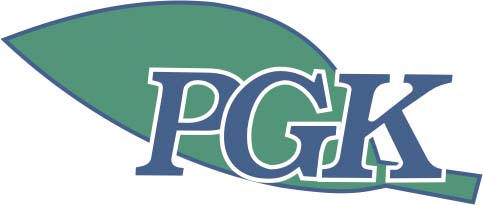 